Name:_______________________________________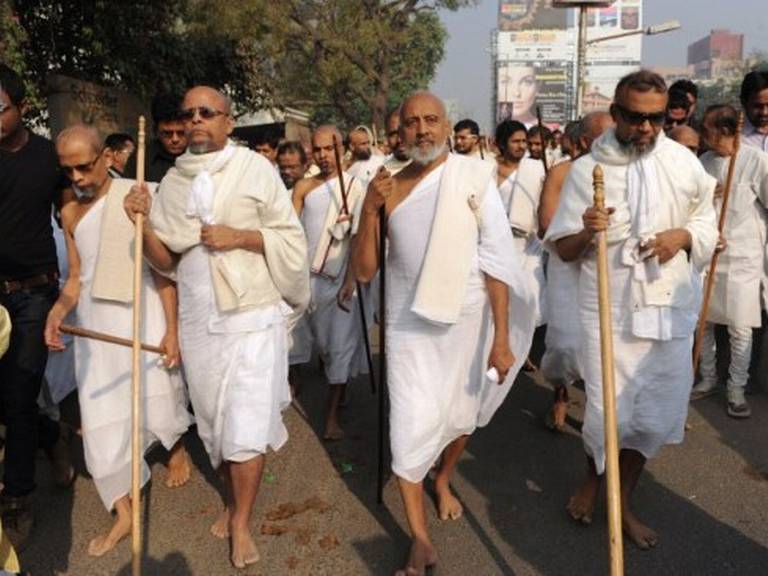 1) Read pages 157-158 in the social studies textbook.2) As you are reading, evaluate the importance of each of the four principles of Jainism. Which principle is most valuable to you?3) Write each of the four basic principles on a separate index card.4) Sort the four basic principles into an order of importance and value.5) Number the note-cards in order of importance and priority.6) After watching the videos about Jainism, identify which principle is the most important to you by putting a star on the note-card.7) Begin brainstorming reasons why the chosen principle is most important to you. 8) On the note-card, create a list of at least four reasons why this principle is most important to you.9) Pick one of the basic principles of Jainism that you feel is the hardest to follow. Label that note-card as “Hardest to Follow.” 10) Create a list of as many reasons as possible of why this principle is hardest to follow.11) Be prepared to share your ideas and reasoning with the class during Circle Time.